New Student Registration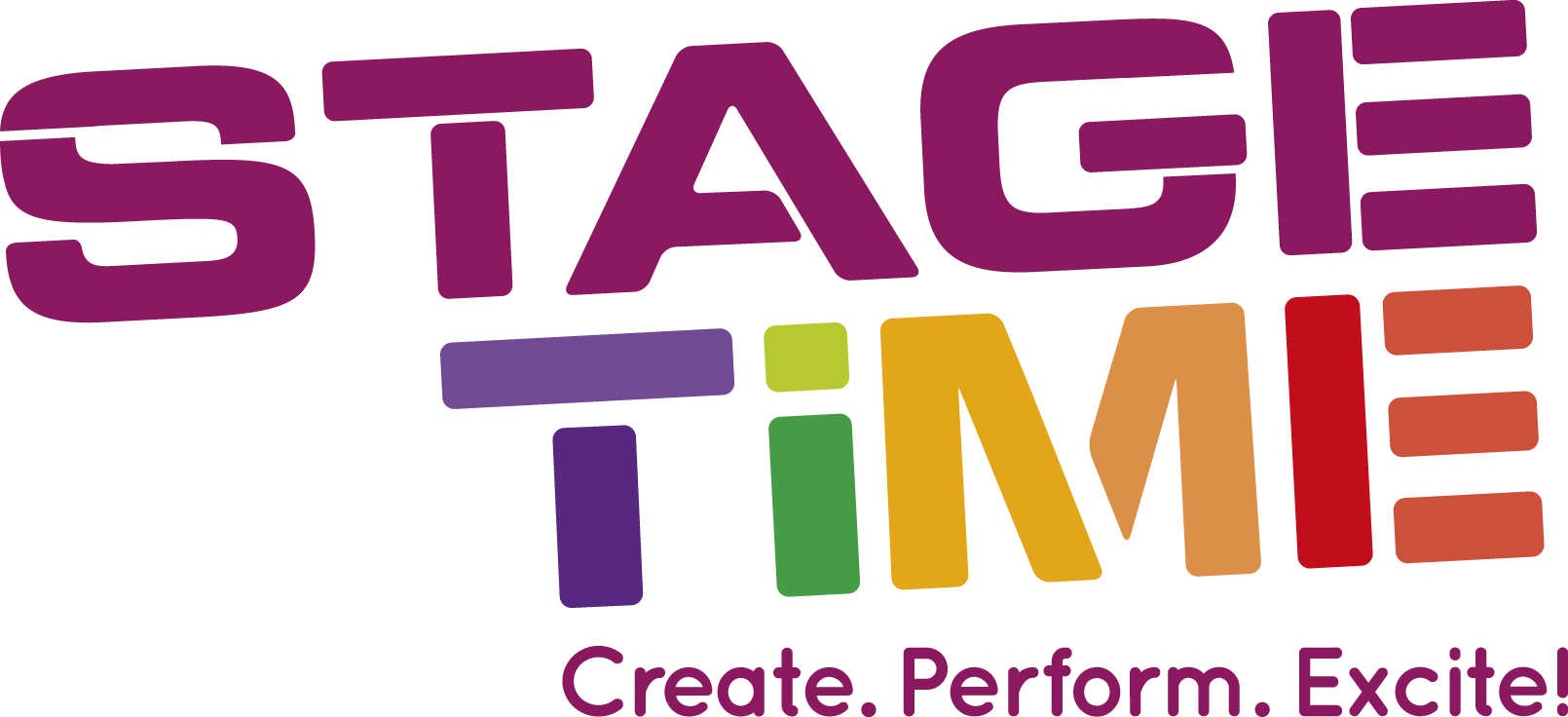 Student DetailsParent DetailsSecondary Contact DetailsStudent Medical Details Marketing: - please type/mark “x” in the required box if you are happy to be contacted via:Images of Children Agreement: (please type/mark “x” in the required box)I hereby give permission for photographs and video of my child/children to be taken and used by Stagetime only as described in the “Images of Children Agreement”.    I do not give permission for Stagetime to use images of my child/childrenDeclaration: I declare that all details given on this registration form are correct to the best of my knowledge.Class Registered for:First Name:Surname:Date of Birth:Gender:First Name:Surname:Relationship to Student:Address:Postcode:Contact Number/s:Email Address:First Name:Surname:Relationship to Student:Address:Postcode:Contact Number/s:Email Address:Emergency Contact:Phone Number:GP Name:GP Phone:GP Address:Medical Information:Please give details of any medical conditions of which we should be aware – including Asthma, Muscular-Skeletal, Epilepsy, Skin Conditions and Heart ConditionsPlease provide details of any recent operationsDoes the person named above have any allergies of which we should be aware?”Additional Support Needs:Please give details of any additional support needs. Stagetime is an inclusive organisation and will make every effort to cater for your child.EmailTextTextPhoneMailHow did you hear about us?How did you hear about us?How did you hear about us?Sign:Print:Date: